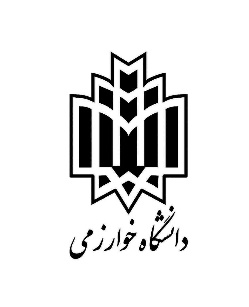 دانشکده فیزیکجلسه دفاع از پایان نامه  کارشناسی ارشد/ رساله دکتری
عنوان پایان نامه/ رساله:

استاد  / اساتید راهنما: 

داوران: 
دانشجو :

زمان دفاع:ساعت/تاریخمحل برگزاری: اسم شهر/  نام سالن